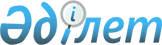 Об организации и обеспечении на территории Тимирязевского района Северо-Казахстанской области приписки и медицинского освидетельствования граждан мужского пола Республики Казахстан с января по март 2013 года
					
			Утративший силу
			
			
		
					Решение акима Тимирязевского района Северо-Казахстанской области от 10 декабря 2012 года N 36. Зарегистрировано Департаментом юстиции Северо-Казахстанской области 20 декабря 2012 года N 2004. Утратило силу решением акима Тимирязевского района Северо-Казахстанской области от 2 мая 2013 года N 7      Сноска. Утратило силу решением акима Тимирязевского района Северо-Казахстанской области от 2.05.2013 N 7

      В соответствии cо статьей 16 Закона Республики Казахстан от 16 февраля 2012 года «О воинской службе и статусе военнослужащих», постановлением Правительства Республики Казахстан от 27 июня 2012 года № 859 «Об утверждении Правил ведения воинского учета военнообязанных и призывников», аким Тимирязевского района Северо-Казахстанской области РЕШИЛ:



      1. Организовать и обеспечить приписку и медицинское освидетельствование граждан Республики Казахстан мужского пола, которым в год приписки исполняется семнадцать лет, к призывному участку государственного учреждения «Отдел по делам обороны Тимирязевского района Северо-Казахстанской области» (по согласованию) с января по март 2013 года.



      2. Контроль за исполнением настоящего решения возложить на заместителя акима Тимирязевского района Северо-Казахстанской области Худякова Е.В.



      3. Настоящее решение вводится в действие по истечении десяти календарных дней после дня его первого официального опубликования.      Аким района                                К. Касенов      СОГЛАСОВАНО      Начальник

      государственного учреждения

      «Отдел по делам обороны

      Тимирязевского района 

      Северо-Казахстанской области»              Константинов А.Н

      10 декабря 2012 года
					© 2012. РГП на ПХВ «Институт законодательства и правовой информации Республики Казахстан» Министерства юстиции Республики Казахстан
				